ГОСУДАРСТВЕННОЕ БЮДЖЕТНОЕ ОБЩЕОБРАЗОВАТЕЛЬНОЕ УЧРЕЖДЕНИЕ ЛИЦЕЙ №144 
КАЛИНИНСКОГО РАЙОНА САНКТ-ПЕТЕРБУРГА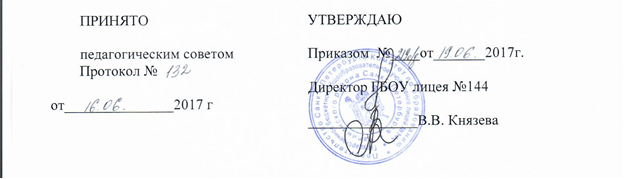 РАБОЧАЯ ПРОГРАММАК дополнительной общеобразовательной общеразвивающей программе«ХОР «ПОЗНАЙ СЕБЯ»»Год обучения 1Группа №1Возраст учащихся 6-7 летПанкрашева Анна Георгиевна педагог дополнительного образованияПОЯСНИТЕЛЬНАЯ ЗАПИСКАОсобенность программы «Познай себя» на первом году обучения — это занятия с новым коллективом. Освоение проходит через игры, работу с сознательным контролированием голоса, усвоение основ музыкального искусства. Учащиеся могут пробовать себя в хоровом коллективе, усвоить начальные правила и особенности при исполнении репертуара. На занятиях больше внимания уделяется играм, интересным учащимся данного возраста, работе с дикцией, ритмикой и звукоизвлечением.Цель Развитие личностных качеств учащегося, таких как позитивное отношение к опыту и воле окружающих. Развитие музыкальных способностей и возможности их сознательного контроля.Задачи программы:Образовательные:научить навыкам взаимодействия при работе над распевками, произведениями;обучить видам вокально-хоровой деятельности;обучить основам правильного дыхания и постановки голоса, работы над паузой, тональной высотой, темпом и интонированием;Развивающие:развивать речевой аппарат учащихся;развивать вокальные данные учащихся; развивать стремление творчески относиться к любой работе,раскрывать умение совместно выполнять задания, взаимодействовать друг с другом.Воспитательные:формировать навыки общения и коллективного творчества; воспитывать правильное отношение к конструктивной критике и позитивное отношение к творческим успехам в коллективе; дать представление об особенностях музыкальной и культурной жизни Санкт-Петербурга.СОДЕРЖАНИЕ ПРОГРАММЫТема 1. Вводное занятие Теория. Инструкция по технике безопасности (правила охраны детского голоса), разговор о дисциплине, правилах работы и обязанностях обучающихся. Беседа о роли музыки и песни в жизни человека.Практика. Организация коллектива к работеТема 2. Вокально- хоровые упражненияТеория. Вопросы певческого дыхания и голосообразования, дикции.Практика. Игровые попевки и упражнения на расширение вокального диапазона голоса, на достижение звуков высокой певческой форманты, выработку чистого интонирования, развитие чувства ритма.Тема 3. Музыкальная игра и движение под музыкуТеория. Соответствие движения музыке. Правильный подбор и выполнение танцевальных движений, соответствующих музыке.Практика. Разучивание и исполнение с движением игровых песен.Тема 4. Вокально-хоровая работа Теория. Рассказ о музыкальных средствах выразительности, характере произведений, авторах.Практика. Пение произведений: народные песни; песни композиторов-классиков и современных композиторов.Тема 5. Репетиции к концертам и мероприятиямПрактика.Конкретная работа над произведениями разных форм, жанров и стилей – народной песней, классическим произведением, произведениями современных авторов.Тема 6. Участие в мероприятиях лицеяТеория. Правила сценического этикета.Практика. Участие в мероприятиях ОДОД лицея, в календарных концертах года, отчетном концертеТема 7. Итоговое занятиеПрактика. Открытые занятия, отчетный концерт.№Тема занятияКоличество часовДата по плануДата по факту1Вводное занятие. Техника безопасности. Правила поведения на уроке. Беседа о гигиене певческого голоса.111.09.20172Фонопедические упражнения для развития голоса В.В. Емельянова. Вокально хоровые упражнения.Метроритмические упражнения.118.09.20173Работа над речевыми навыками. Певческие основы.125.09.20174Дыхательная гимнастика А.Н.Стрельниковой, комплекс фонопедических упражнений В.В.Емельянова, Артикуляционная гимнастика.12.10.20175Комплекс фонопедических упражнений В.В.Емельянова, Артикуляционная гимнастика. Распевки.19.10.20176Работа со скороговорками и метроритмическими упражнениями. 116.10.20177Работа со скороговорками и метроритмическими упражнениями. Повтор ритма хлопками.123.10.20178Комплекс фонопедических упражнений. Артикуляционная гимнастика. Разбор песни «Мама- первое слово»130.10.20179Разучивание песни «Мама -  первое слово». Беседа о смысле песни.16.1110Разучивание песни «Мама -  первое слово». Беседа о смысле песни.113.1111Знакомство с песней «Расскажи Снегурочка». Просмотр фрагмента мультфильма «Ну, погоди!»120.1112Разучивание песни «Расскажи, Снегурочка» из мультфильма «Ну, погоди!» к Новому Году. Поведение артиста на сцене.127.1113Разучивание песни «Расскажи, Снегурочка» из мультфильма «Ну, погоди!» к Новому Году. Поведение артиста на сцене.14.1214Подготовка к концерту111.1215Музыкальная грамота.118.1216Разучивание гаммы, нот125.1217Новые распевки, выбор песен.115.0118Просмотр выступлений различных хоров.122.0119Знакомство с песней «Три танкиста»129.0120Разбор песни «Три танкиста»15.0221Разучивание песни «Три танкиста»112.0222Разучивание песни «Три танкиста»119.0223Поведение артиста на сцене, репетиция песни126.0224Подготовка к концерту.15.0325Повторение песни «Мама – первое слово».112.0326Выступление на концерте. Беседа о прошедшем выступлении.119.0327Продолжение изучения музыкальной теории.126.0328Новые упражнения для распевки.12.0429Знакомство с песней «Катюша», беседа об истории произведения, анализ сюжета, мелодии. 19.0430Разучивание песни «Катюша» Выявление трудностей. Работа над характером произведения. Чистое ансамблевое пение.116.0431Разучивание песни «Катюша» Выявление трудностей. Работа над характером произведения. Чистое ансамблевое пение.123.0432Подготовка к выступлению на концерте, посвящённому празднику «День Победы»130.0433Выступление на концерте17.0534Повторение пройденного материала, беседа о выступлениях114.0535Просмотр выступлений различных хоров121.0536Итоговое занятие128.05